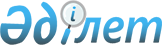 2023 – 2025 жылдарға арналған Мырзабай ахун ауылдық округінің бюджеті туралы
					
			Мерзімі біткен
			
			
		
					Қызылорда облысы Жалағаш аудандық мәслихатының 2022 жылғы 27 желтоқсандағы № 31-13 шешімі. Мерзімі біткендіктен қолданыс тоқтатылды
      Қазақстан Республикасы Бюджет кодексінің 75-бабының 2-тармағына және "Қазақстан Республикасындағы жергілікті мемлекеттік басқару және өзін-өзі басқару туралы" Қазақстан РеспубликасыЗаңының 6-бабының 2-7-тармағына сәйкес Жалағаш аудандық мәслихаты ШЕШТІ:
      1. 2023 – 2025 жылдарға арналған Мырзабай ахун ауылдық округінің бюджеті осы шешімнің тиісінше 1, 2 және 3-қосымшаларына сәйкес, оның ішінде 2023 жылға мынадай көлемдерде бекітілсін:
      1) кірістер – 62 322 мың теңге, оның ішінде:
      cалықтық түсімдер – 1 457 мың теңге;
      салықтық емес түсімдер – 0;
      негізгі капиталды сатудан түсетін түсімдер – 880 мың теңге;
      трансферттер түсімдері – 59 985 мың теңге;
      2) шығындар – 62 707,2 мың теңге;
      3) таза бюджеттік кредиттеу – 0;
      бюджеттік кредиттер – 0;
      бюджеттік кредиттерді өтеу – 0;
      4) қаржы активтерімен операциялар бойынша сальдо – 0;
      қаржы активтерін сатып алу – 0;
      мемлекеттің қаржы активтерін сатудан түсетін түсімдер – 0;
      5) бюджет тапшылығы (профициті) – -385,2 мың теңге;
      6) бюджет тапшылығын қаржыландыру (профицитін пайдалану) – 385,2 мың теңге;
      қарыздар түсімі – 0;
      қарыздарды өтеу – 0;
      бюджет қаражатының пайдаланылатын қалдықтары – 385,2 мың теңге.
      Ескерту. 1-тармақ жаңа редакцияда - Қызылорда облысы Жалағаш аудандық мәслихатының 12.12.2023 № 11-4 шешімімен (01.01.2023 бастап қолданысқа енгізіледі).


      2. Осы шешім 2023 жылғы 1 қаңтардан бастап қолданысқа енгізіледі. 2023 жылға арналған Мырзабай ахун ауылдық округінің бюджеті
      Ескерту. 1-қосымша жаңа редакцияда - Қызылорда облысы Жалағаш аудандық мәслихатының 12.12.2023 № 11-4 шешімімен (01.01.2023 бастап қолданысқа енгізіледі). 2024 жылға арналған Мырзабай ахун ауылдық округінің бюджеті 2025 жылға арналған Мырзабай ахун ауылдық округінің бюджеті
					© 2012. Қазақстан Республикасы Әділет министрлігінің «Қазақстан Республикасының Заңнама және құқықтық ақпарат институты» ШЖҚ РМК
				
      Жалағаш аудандық мәслихатының хатшысы

Г.Курманбаева
Жалағаш аудандық мәслихатының
2022 жылғы 27 желтоқсандағы
№ 31-13 шешіміне 1-қосымша
Санаты 
Санаты 
Санаты 
Санаты 
Сомасы,
мың теңге
Сыныбы 
Сыныбы 
Сыныбы 
Сомасы,
мың теңге
Кіші сыныбы
Кіші сыныбы
Сомасы,
мың теңге
Атауы
Кірістер 
62322
1
Салықтық түсiмдер
1457
1
Табыс салығы
90
2
Жеке табыс салығы
90
04
Меншiкке салынатын салықтар
1367
1
Мүлiкке салынатын салықтар
65
3
Жер салығы
19
4
Көлiк кұралдарына салынатын салық
1283
2
Салықтық емес түсiмдер
0
06
Басқа да салықтық емес түсiмдер
0
1
Басқа да салықтық емес түсiмдер
0
3
Негізгі капиталды сатудан түсетін түсімдер
880
03
Жерді және материалдық емес активтерді сату
880
1
Жерді сату
880
4
Трансферттердің түсімдері
59985
02
Мемлекеттік басқарудың жоғарғы тұрған органдарынан түсетін трансферттер
59985
3
Аудандардың (облыстық маңызы бар қаланың) бюджетінен трансферттер
59985
 Функционалдық топ
 Функционалдық топ
 Функционалдық топ
 Функционалдық топ
Сомасы, мың теңге
Бюджеттік бағдарламалардың әкімшісі
Бюджеттік бағдарламалардың әкімшісі
Бюджеттік бағдарламалардың әкімшісі
Сомасы, мың теңге
Бағдарлама 
Бағдарлама 
Сомасы, мың теңге
Атауы
Сомасы, мың теңге
Шығындар
62707,2
01
Жалпы сипаттағы мемлекеттiк қызметтер 
45242,2
124
Аудандық маңызы бар қала, ауыл, кент, ауылдық округ әкімінің аппараты 
45242,2
001
Аудандық маңызы бар қала, ауыл, кент, ауылдық округ әкімінің қызметін қамтамасыз ету жөніндегі қызметтер
45242,2
06
Әлеуметтiк көмек және әлеуметтiк қамсыздандыру
9354
124
Аудандық маңызы бар қала, ауыл, кент, ауылдық округ әкімінің аппараты 
9354
003
Мұқтаж азаматтарға үйде әлеуметтiк көмек көрсету
9354
07
Тұрғын үй-коммуналдық шаруашылық
3672,9
124
Аудандық маңызы бар қала, ауыл, кент, ауылдық округ әкімінің аппараты 
3672,9
008
Елді мекендердегі көшелерді жарықтандыру
1869,9
009
Елдi мекендердiң санитариясын қамтамасыз ету
923
011
Елді мекендерді абаттандыру мен көгалдандыру 
880
12
Көлік және коммуникация
2700,1
124
Аудандық маңызы бар қала, ауыл, кент, ауылдық округ әкімінің аппараты
2700,1
045
Аудандык маңызы бар қалаларда, ауылдарда, кенттерде, ауылдық округтерде автомобиль жолдарын күрделі және орташа жөндеу
2700,1
13
Басқалар 
1738
124
Аудандық маңызы бар қала, ауыл, кент, ауылдық округ әкімінің аппараты 
1738
040
Өңірлерді дамытудың 2025 жылға дейінгі бағдарламасы шеңберінде өңірлерді экономикалық дамытуға жәрдемдесу бойынша шараларды іске асыруға ауылдық елді мекендерді жайластыруды шешуге арналған іс-шараларды іске асыру
1738
Бюджет тапшылығы (профициті)
-385,2
Бюджет тапшылығын қаржыландыру (профицитін пайдалану)
385,2
8
Бюджет қаражатының пайдаланылатын қалдықтары
385,2
1
Бюджет қаражатының бос қалдықтары
385,2Жалағаш аудандық мәслихатының
2022 жылғы 27 желтоқсандағы
№ 31-13 шешіміне 2-қосымша
Санаты 
Санаты 
Санаты 
Санаты 
Сомасы,
мың теңге
Сыныбы 
Сыныбы 
Сыныбы 
Сомасы,
мың теңге
Кіші сыныбы
Кіші сыныбы
Сомасы,
мың теңге
Атауы
Кірістер 
61664
1
Салықтық түсiмдер
 1192
1
Табыс салығы
90
2
Жеке табыс салығы
90
04
Меншiкке салынатын салықтар
1102
1
Мүлiкке салынатын салықтар
15
3
Жер салығы
69
4
Көлiк кұралдарына салынатын салық
1018
2
Салықтық емес түсiмдер
0
06
Басқа да салықтық емес түсiмдер
0
1
Басқа да салықтық емес түсiмдер
0
3
Негізгі капиталды сатудан түсетін түсімдер
0
01
Мемлекеттік мекемелерге бекітілген мемлекеттік мүлікті сату
0
1
Мемлекеттік мекемелерге бекітілген мемлекеттік мүлікті сату
0
4
Трансферттердің түсімдері
60472
02
Мемлекеттік басқарудың жоғарғы тұрған органдарынан түсетін трансферттер
60472
3
Аудандардың (облыстық маңызы бар қаланың) бюджетінен трансферттер
60472
 Функционалдық топ
 Функционалдық топ
 Функционалдық топ
 Функционалдық топ
Сомасы, мың теңге
Бюджеттік бағдарламалардың әкімшісі
Бюджеттік бағдарламалардың әкімшісі
Бюджеттік бағдарламалардың әкімшісі
Сомасы, мың теңге
Бағдарлама 
Бағдарлама 
Сомасы, мың теңге
Атауы
Сомасы, мың теңге
Шығындар
61664
01
Жалпы сипаттағы мемлекеттiк қызметтер 
46501
124
Аудандық маңызы бар қала, ауыл, кент, ауылдық округ әкімінің аппараты 
46501
001
Аудандық маңызы бар қала, ауыл, кент, ауылдық округ әкімінің қызметін қамтамасыз ету жөніндегі қызметтер
46501
06
Әлеуметтiк көмек және әлеуметтiк қамсыздандыру
10243
124
Аудандық маңызы бар қала, ауыл, кент, ауылдық округ әкімінің аппараты 
10243
003
Мұқтаж азаматтарға үйде әлеуметтiк көмек көрсету
10243
07
Тұрғын үй-коммуналдық шаруашылық
2720
124
Аудандық маңызы бар қала, ауыл, кент, ауылдық округ әкімінің аппараты 
2720
008
Елді мекендердегі көшелерді жарықтандыру
720
009
Елдi мекендердiң санитариясын қамтамасыз ету
1000
011
Елді мекендерді абаттандыру мен көгалдандыру 
1000
13
Басқалар 
2 200
124
Аудандық маңызы бар қала, ауыл, кент, ауылдық округ әкімінің аппараты 
2 200
040
Өңірлерді дамытудың 2025 жылға дейінгі бағдарламасы шеңберінде өңірлерді экономикалық дамытуға жәрдемдесу бойынша шараларды іске асыруға ауылдық елді мекендерді жайластыруды шешуге арналған іс-шараларды іске асыру
2 200
Бюджет тапшылығы (профициті)
-0
Бюджет тапшылығын қаржыландыру (профицитін пайдалану)
0
8
Бюджет қаражатының пайдаланылатын қалдықтары
0
1
Бюджет қаражатының бос қалдықтары
0Жалағаш аудандық мәслихатының
2022 жылғы 27 желтоқсандағы
№ 31-13 шешіміне 3-қосымша
Санаты 
Санаты 
Санаты 
Санаты 
Сомасы,
мың теңге
Сыныбы 
Сыныбы 
Сыныбы 
Сомасы,
мың теңге
Кіші сыныбы
Кіші сыныбы
Сомасы,
мың теңге
Атауы
Кірістер 
67618
1
Салықтық түсiмдер
 1192
1
Табыс салығы
90
2
Жеке табыс салығы
90
04
Меншiкке салынатын салықтар
1102
1
Мүлiкке салынатын салықтар
15
3
Жер салығы
69
4
Көлiк кұралдарына салынатын салық
1018
2
Салықтық емес түсiмдер
0
01
Мемлекеттік меншіктен түсетін кірістер
0
5
Мемлекет меншігіндегі мүлікті жалға беруден түсетін кірістер
0
06
Басқа да салықтық емес түсiмдер
0
1
Басқа да салықтық емес түсiмдер
0
3
Негізгі капиталды сатудан түсетін түсімдер
0
01
Мемлекеттік мекемелерге бекітілген мемлекеттік мүлікті сату
0
1
Мемлекеттік мекемелерге бекітілген мемлекеттік мүлікті сату
0
4
Трансферттердің түсімдері
66426
02
Мемлекеттік басқарудың жоғарғы тұрған органдарынан түсетін трансферттер
66426
3
Аудандардың (облыстық маңызы бар қаланың) бюджетінен трансферттер
66426
 Функционалдық топ
 Функционалдық топ
 Функционалдық топ
 Функционалдық топ
Сомасы, мың теңге
Бюджеттік бағдарламалардың әкімшісі
Бюджеттік бағдарламалардың әкімшісі
Бюджеттік бағдарламалардың әкімшісі
Сомасы, мың теңге
Бағдарлама 
Бағдарлама 
Сомасы, мың теңге
Атауы
Сомасы, мың теңге
Шығындар
67618
01
Жалпы сипаттағы мемлекеттiк қызметтер 
52395
124
Аудандық маңызы бар қала, ауыл, кент, ауылдық округ әкімінің аппараты 
52395
001
Аудандық маңызы бар қала, ауыл, кент, ауылдық округ әкімінің қызметін қамтамасыз ету жөніндегі қызметтер
52395
06
Әлеуметтiк көмек және әлеуметтiк қамсыздандыру
10303
124
Аудандық маңызы бар қала, ауыл, кент, ауылдық округ әкімінің аппараты 
10303
003
Мұқтаж азаматтарға үйде әлеуметтiк көмек көрсету
10303
07
Тұрғын үй-коммуналдық шаруашылық
2720
124
Аудандық маңызы бар қала, ауыл, кент, ауылдық округ әкімінің аппараты 
2720
008
Елді мекендердегі көшелерді жарықтандыру
720
009
Елдi мекендердiң санитариясын қамтамасыз ету
1000
011
Елді мекендерді абаттандыру мен көгалдандыру 
1000
13
Басқалар 
2 200
124
Аудандық маңызы бар қала, ауыл, кент, ауылдық округ әкімінің аппараты 
2 200
040
Өңірлерді дамытудың 2025 жылға дейінгі бағдарламасы шеңберінде өңірлерді экономикалық дамытуға жәрдемдесу бойынша шараларды іске асыруға ауылдық елді мекендерді жайластыруды шешуге арналған іс-шараларды іске асыру
2 200
Бюджет тапшылығы (профициті)
-0
Бюджет тапшылығын қаржыландыру (профицитін пайдалану)
0
8
Бюджет қаражатының пайдаланылатын қалдықтары
0
1
Бюджет қаражатының бос қалдықтары
0